REQUERIMENTO Nº                 /2019 	  	Assunto: Solicita a TCI Transporte Coletivo de Itatiba, estudos no sentido de expandir a linha de ônibus circular, que atende os Bairros Caminho do Sol, Jardim Dos Lagos, Recanto dos Pássaros, conforme especifica.                       Senhor Presidente:           CONSIDERANDO que o posto de saúde do bairro do Cruzeiro, que antes ficava na rua Eugenio Joly parte baixa, hoje fica na rua Rodrigo Rodrigues, parte alta do bairro.                              CONSIDERANDO que os ônibus circular que atende toda a região do Recanto dos Pássaros, Caminho do Sol, Jd. Dos Lagos, ao retornar para o centro, passa na Av. José E. Sanfins, Jd. Paladino, ou seja, parte baixa do Bairro do Cruzeiro, o que dificulta muito para as pessoas que precisa ir até o posto de saúde do Cruzeiro, sendo necessário fazer uma longa caminhada até o local.REQUEIRO nos termos regimentais, após ouvido o Douto e Soberano Plenário, que seja oficiada a TCI, Empresa de Transporte Coletivo urbano do Município de Itatiba, que faça um estudo para que os ônibus circular que sai dos bairros Recanto dos Pássaros, Caminho do Sol, Jardim dos Lagos as 8:00h e as 13:00h sentido centro, ao chegar na Tv. Olívio Tegon no jardim Paladino, de a volta passando próximo do Posto de Saúde do Cruzeiro, no sentido de atender esses munícipes que tanto carece desse serviço.             SALA DAS SESSÕES, 23 de Maio de 2019                      EDUARDO VAZ PEDROSO.                                 Vereador - PPS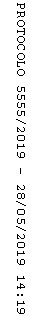 